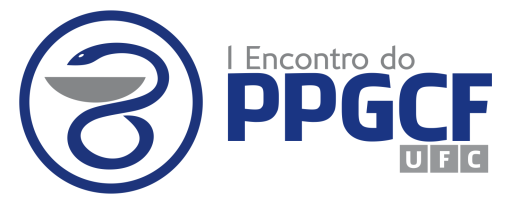 FICHA DE INSCRIÇÃO - OUVINTE*Instituição de Ensino SuperiorObs.: O certificado do encontro está sujeito à presença mínima de 75%.NOMEANTONIO ROCHA TAUMATURGOANTONIO ROCHA TAUMATURGOANTONIO ROCHA TAUMATURGOCPF000.000.000-00RG0000000000-000ENDEREÇOAV. CAP FRANCISCO PEDRO, 1210AV. CAP FRANCISCO PEDRO, 1210AV. CAP FRANCISCO PEDRO, 1210FONE¹(85) 4444-4444FONE²(85) 0000-0000IES*Farmácia - UFCMATRÍCULA000000CATEGORIA(   ) GRADUAÇÃO(   ) DOCENTE(   ) DOCENTECATEGORIA(X) PÓS-GRADUAÇÃO(   ) PROFISSIONAL (   ) PROFISSIONAL FORMAÇÃOFarmáciaFarmáciaFarmácia